TweetThe full #FIS21 programme with speakers is available now!
Check it out! 👉 http://bit.ly/FIS-21Prog  @FISConf @biainfection #IDTwitter #AMR #InfectionPrevention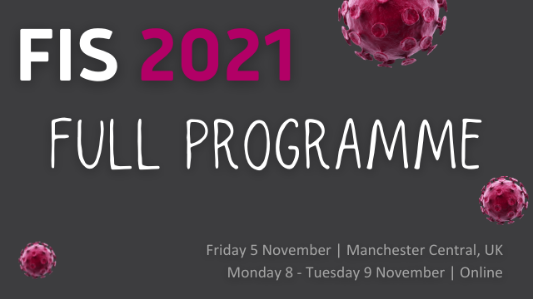 #FIS21 has been awarded 1⃣5⃣ CPD credits by @RCPath (5 - physical event, 10 - online event).Any additional #online presentations viewed following the live event can be self-accredited via your CPD portfolio
🎙️ http://bit.ly/FIS-21Prog 
@FISConf @biainfection #IDTwitter #AMR 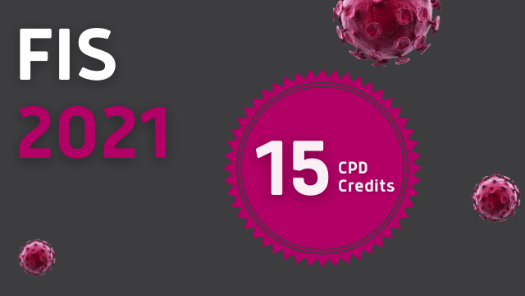 #FIS215 November | Manchester (limited)✅ FIS plenary lectures✅ Networking opportunities✅ Oral papers✅ Exhibition
8 - 9 November | Online (unlimited)✅ 3-stream programme ✅ Online posters✅ Sponsor area👉https://bit.ly/FIS-21   @FISConf @biainfection #IDTwitter #AMR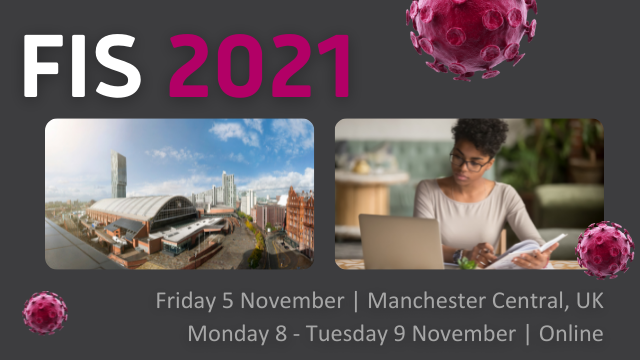 #Online delegate registration for #FIS21 is #FREE for attendees from low & lower-middle income countries?Join us online 8-9 Nov 🌍 http://bit.ly/FIS-21Reg @biainfection #IDTwitter #AMR #InfectionPrevention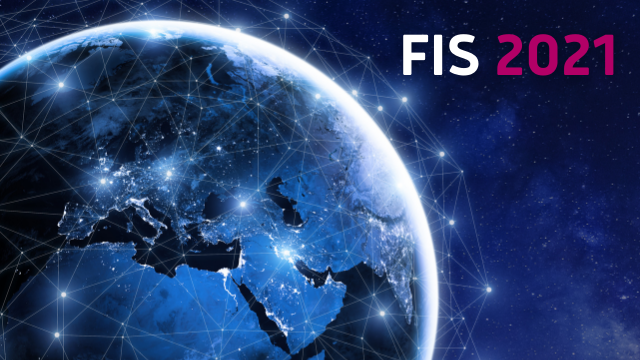 